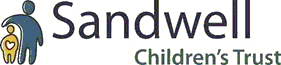 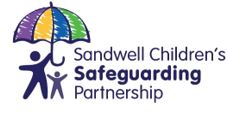 Once completed please email this referral form to sandwell_LADO@sandwellchildrenstrust.orgManagement of Allegations against People in a Position of TrustREFERRAL TO LOCAL AUTHORITY DESIGNATED OFFICER (LADO)This referral form must be completed and e-mailed to sandwell_LADO@sandwellchildrenstrust.org within 24 hours of the incidentManagement of Allegations against People in a Position of TrustREFERRAL TO LOCAL AUTHORITY DESIGNATED OFFICER (LADO)This referral form must be completed and e-mailed to sandwell_LADO@sandwellchildrenstrust.org within 24 hours of the incidentManagement of Allegations against People in a Position of TrustREFERRAL TO LOCAL AUTHORITY DESIGNATED OFFICER (LADO)This referral form must be completed and e-mailed to sandwell_LADO@sandwellchildrenstrust.org within 24 hours of the incidentManagement of Allegations against People in a Position of TrustREFERRAL TO LOCAL AUTHORITY DESIGNATED OFFICER (LADO)This referral form must be completed and e-mailed to sandwell_LADO@sandwellchildrenstrust.org within 24 hours of the incidentManagement of Allegations against People in a Position of TrustREFERRAL TO LOCAL AUTHORITY DESIGNATED OFFICER (LADO)This referral form must be completed and e-mailed to sandwell_LADO@sandwellchildrenstrust.org within 24 hours of the incidentManagement of Allegations against People in a Position of TrustREFERRAL TO LOCAL AUTHORITY DESIGNATED OFFICER (LADO)This referral form must be completed and e-mailed to sandwell_LADO@sandwellchildrenstrust.org within 24 hours of the incidentWhat to doComplete Stage 1 Referral (Sections 1-4) of the form as fully as possible and submit to: sandwell_LADO@sandwellchildrenstrust.org  If concerns are more urgentWhere there are urgent child protection concerns the SCSP policy and procedures should be followed. These can be viewed at www.sandwellcsp.org.uk. Situations where there is immediate, possible or actual significant harm to a child or young person should be referred immediately to the police (where necessary) and Sandwell Childrens Trust on 0121 569 3100  and complete a MARF https://www.sandwellcsp.org.uk/home/marf/What to doComplete Stage 1 Referral (Sections 1-4) of the form as fully as possible and submit to: sandwell_LADO@sandwellchildrenstrust.org  If concerns are more urgentWhere there are urgent child protection concerns the SCSP policy and procedures should be followed. These can be viewed at www.sandwellcsp.org.uk. Situations where there is immediate, possible or actual significant harm to a child or young person should be referred immediately to the police (where necessary) and Sandwell Childrens Trust on 0121 569 3100  and complete a MARF https://www.sandwellcsp.org.uk/home/marf/What to doComplete Stage 1 Referral (Sections 1-4) of the form as fully as possible and submit to: sandwell_LADO@sandwellchildrenstrust.org  If concerns are more urgentWhere there are urgent child protection concerns the SCSP policy and procedures should be followed. These can be viewed at www.sandwellcsp.org.uk. Situations where there is immediate, possible or actual significant harm to a child or young person should be referred immediately to the police (where necessary) and Sandwell Childrens Trust on 0121 569 3100  and complete a MARF https://www.sandwellcsp.org.uk/home/marf/What to doComplete Stage 1 Referral (Sections 1-4) of the form as fully as possible and submit to: sandwell_LADO@sandwellchildrenstrust.org  If concerns are more urgentWhere there are urgent child protection concerns the SCSP policy and procedures should be followed. These can be viewed at www.sandwellcsp.org.uk. Situations where there is immediate, possible or actual significant harm to a child or young person should be referred immediately to the police (where necessary) and Sandwell Childrens Trust on 0121 569 3100  and complete a MARF https://www.sandwellcsp.org.uk/home/marf/What to doComplete Stage 1 Referral (Sections 1-4) of the form as fully as possible and submit to: sandwell_LADO@sandwellchildrenstrust.org  If concerns are more urgentWhere there are urgent child protection concerns the SCSP policy and procedures should be followed. These can be viewed at www.sandwellcsp.org.uk. Situations where there is immediate, possible or actual significant harm to a child or young person should be referred immediately to the police (where necessary) and Sandwell Childrens Trust on 0121 569 3100  and complete a MARF https://www.sandwellcsp.org.uk/home/marf/What to doComplete Stage 1 Referral (Sections 1-4) of the form as fully as possible and submit to: sandwell_LADO@sandwellchildrenstrust.org  If concerns are more urgentWhere there are urgent child protection concerns the SCSP policy and procedures should be followed. These can be viewed at www.sandwellcsp.org.uk. Situations where there is immediate, possible or actual significant harm to a child or young person should be referred immediately to the police (where necessary) and Sandwell Childrens Trust on 0121 569 3100  and complete a MARF https://www.sandwellcsp.org.uk/home/marf/CONFIDENTIAL WHEN COMPLETED THE CONTENTS OF THIS REFERRAL REMAIN CONFIDENTIAL. THEY ARE NOT TO BE   REPRODUCED, COPIED OR DIVULGED IN ANY WAY. INFORMATION IS NOT TO BE DISCUSSED WITH, OR REVEALED TO, PERSONS WHO ARE NOT REQUIRED IN THE INTERESTS OF BOTH THE ADULT AND CHILD TO HAVE SUCH INFORMATION. ALL REQUESTS FOR THE USE OF ANY SUCH INFORMATION SHOULD BE MADE TO THE LADOCONFIDENTIAL WHEN COMPLETED THE CONTENTS OF THIS REFERRAL REMAIN CONFIDENTIAL. THEY ARE NOT TO BE   REPRODUCED, COPIED OR DIVULGED IN ANY WAY. INFORMATION IS NOT TO BE DISCUSSED WITH, OR REVEALED TO, PERSONS WHO ARE NOT REQUIRED IN THE INTERESTS OF BOTH THE ADULT AND CHILD TO HAVE SUCH INFORMATION. ALL REQUESTS FOR THE USE OF ANY SUCH INFORMATION SHOULD BE MADE TO THE LADOCONFIDENTIAL WHEN COMPLETED THE CONTENTS OF THIS REFERRAL REMAIN CONFIDENTIAL. THEY ARE NOT TO BE   REPRODUCED, COPIED OR DIVULGED IN ANY WAY. INFORMATION IS NOT TO BE DISCUSSED WITH, OR REVEALED TO, PERSONS WHO ARE NOT REQUIRED IN THE INTERESTS OF BOTH THE ADULT AND CHILD TO HAVE SUCH INFORMATION. ALL REQUESTS FOR THE USE OF ANY SUCH INFORMATION SHOULD BE MADE TO THE LADOCONFIDENTIAL WHEN COMPLETED THE CONTENTS OF THIS REFERRAL REMAIN CONFIDENTIAL. THEY ARE NOT TO BE   REPRODUCED, COPIED OR DIVULGED IN ANY WAY. INFORMATION IS NOT TO BE DISCUSSED WITH, OR REVEALED TO, PERSONS WHO ARE NOT REQUIRED IN THE INTERESTS OF BOTH THE ADULT AND CHILD TO HAVE SUCH INFORMATION. ALL REQUESTS FOR THE USE OF ANY SUCH INFORMATION SHOULD BE MADE TO THE LADOCONFIDENTIAL WHEN COMPLETED THE CONTENTS OF THIS REFERRAL REMAIN CONFIDENTIAL. THEY ARE NOT TO BE   REPRODUCED, COPIED OR DIVULGED IN ANY WAY. INFORMATION IS NOT TO BE DISCUSSED WITH, OR REVEALED TO, PERSONS WHO ARE NOT REQUIRED IN THE INTERESTS OF BOTH THE ADULT AND CHILD TO HAVE SUCH INFORMATION. ALL REQUESTS FOR THE USE OF ANY SUCH INFORMATION SHOULD BE MADE TO THE LADOCONFIDENTIAL WHEN COMPLETED THE CONTENTS OF THIS REFERRAL REMAIN CONFIDENTIAL. THEY ARE NOT TO BE   REPRODUCED, COPIED OR DIVULGED IN ANY WAY. INFORMATION IS NOT TO BE DISCUSSED WITH, OR REVEALED TO, PERSONS WHO ARE NOT REQUIRED IN THE INTERESTS OF BOTH THE ADULT AND CHILD TO HAVE SUCH INFORMATION. ALL REQUESTS FOR THE USE OF ANY SUCH INFORMATION SHOULD BE MADE TO THE LADOSTAGE 1- Referral  STAGE 1- Referral  STAGE 1- Referral  STAGE 1- Referral  STAGE 1- Referral  STAGE 1- Referral  Date of incident:Date Referrer notified of incident: Date of Referral to LADO:Date of incident:Date Referrer notified of incident: Date of Referral to LADO:Date of incident:Date Referrer notified of incident: Date of Referral to LADO:Date of incident:Date Referrer notified of incident: Date of Referral to LADO:Date of incident:Date Referrer notified of incident: Date of Referral to LADO:Date of incident:Date Referrer notified of incident: Date of Referral to LADO:Information about Person of concern:Name:  Role/Job Title: Date of Birth:  Ethnicity: British Home Address:  Name and address of workplace: Information about Person of concern:Name:  Role/Job Title: Date of Birth:  Ethnicity: British Home Address:  Name and address of workplace: Information about Person of concern:Name:  Role/Job Title: Date of Birth:  Ethnicity: British Home Address:  Name and address of workplace: Information about Person of concern:Name:  Role/Job Title: Date of Birth:  Ethnicity: British Home Address:  Name and address of workplace: Information about Person of concern:Name:  Role/Job Title: Date of Birth:  Ethnicity: British Home Address:  Name and address of workplace: Information about Person of concern:Name:  Role/Job Title: Date of Birth:  Ethnicity: British Home Address:  Name and address of workplace: Is the person of concern aware that you have referred?   Yes/NoIf no, please give explanation:  Is the person of concern aware that you have referred?   Yes/NoIf no, please give explanation:  Is the person of concern aware that you have referred?   Yes/NoIf no, please give explanation:  Is the person of concern aware that you have referred?   Yes/NoIf no, please give explanation:  Is the person of concern aware that you have referred?   Yes/NoIf no, please give explanation:  Is the person of concern aware that you have referred?   Yes/NoIf no, please give explanation:  Does the person of concern have children of their own?        Yes / No / not known(please complete below)Does the person of concern have children of their own?        Yes / No / not known(please complete below)Does the person of concern have children of their own?        Yes / No / not known(please complete below)Does the person of concern have children of their own?        Yes / No / not known(please complete below)Does the person of concern have children of their own?        Yes / No / not known(please complete below)Does the person of concern have children of their own?        Yes / No / not known(please complete below)Child OneChild TwoChild TwoChild ThreeChild ThreeName of child:Date of birth:Home address:LCS Number (if known) Details of the incident and resulting allegation/concern being raised:Any injury to victim, date, time and place of incident if known and views of the child where knownDetails of the incident and resulting allegation/concern being raised:Any injury to victim, date, time and place of incident if known and views of the child where knownDetails of the incident and resulting allegation/concern being raised:Any injury to victim, date, time and place of incident if known and views of the child where knownDetails of the incident and resulting allegation/concern being raised:Any injury to victim, date, time and place of incident if known and views of the child where knownDetails of the incident and resulting allegation/concern being raised:Any injury to victim, date, time and place of incident if known and views of the child where knownDetails of the incident and resulting allegation/concern being raised:Any injury to victim, date, time and place of incident if known and views of the child where knownWhat actions have been taken to date, if any?What actions have been taken to date, if any?What actions have been taken to date, if any?What actions have been taken to date, if any?What actions have been taken to date, if any?What actions have been taken to date, if any?Have there been previous concerns in relation to the person of concern?Have there been previous concerns in relation to the person of concern?Have there been previous concerns in relation to the person of concern?Have there been previous concerns in relation to the person of concern?Have there been previous concerns in relation to the person of concern?Have there been previous concerns in relation to the person of concern?Details of the child/children involved in the allegation Details of the child/children involved in the allegation Details of the child/children involved in the allegation Details of the child/children involved in the allegation Details of the child/children involved in the allegation Details of the child/children involved in the allegation Child OneChild OneChild TwoChild TwoChild ThreeName:Date of birth:Ethnicity: LCS Number (if known)Home address:Has the child’s parents/carers been informed?  If the child has an allocated Social Worker, please provide their detailsReferrers details:If you are not the senior manager with responsibility for safeguarding, all referrals should be discussed with the designated person prior to being sent.Name: Position: Organisation Name and Type: Organisation Address: Telephone Number: Referrers Email: Referrers details:If you are not the senior manager with responsibility for safeguarding, all referrals should be discussed with the designated person prior to being sent.Name: Position: Organisation Name and Type: Organisation Address: Telephone Number: Referrers Email: Referrers details:If you are not the senior manager with responsibility for safeguarding, all referrals should be discussed with the designated person prior to being sent.Name: Position: Organisation Name and Type: Organisation Address: Telephone Number: Referrers Email: Referrers details:If you are not the senior manager with responsibility for safeguarding, all referrals should be discussed with the designated person prior to being sent.Name: Position: Organisation Name and Type: Organisation Address: Telephone Number: Referrers Email: Referrers details:If you are not the senior manager with responsibility for safeguarding, all referrals should be discussed with the designated person prior to being sent.Name: Position: Organisation Name and Type: Organisation Address: Telephone Number: Referrers Email: Referrers details:If you are not the senior manager with responsibility for safeguarding, all referrals should be discussed with the designated person prior to being sent.Name: Position: Organisation Name and Type: Organisation Address: Telephone Number: Referrers Email: Details of the designated Senior Manager with responsibility for safeguarding or the person of concerns line manager if different to above Name:   Contact Number:Email:Details of the designated Senior Manager with responsibility for safeguarding or the person of concerns line manager if different to above Name:   Contact Number:Email:Details of the designated Senior Manager with responsibility for safeguarding or the person of concerns line manager if different to above Name:   Contact Number:Email:Details of the designated Senior Manager with responsibility for safeguarding or the person of concerns line manager if different to above Name:   Contact Number:Email:Details of the designated Senior Manager with responsibility for safeguarding or the person of concerns line manager if different to above Name:   Contact Number:Email:Details of the designated Senior Manager with responsibility for safeguarding or the person of concerns line manager if different to above Name:   Contact Number:Email:STAGE 2- Completed by LADO & to be returned to the employer /referrer  STAGE 2- Completed by LADO & to be returned to the employer /referrer  STAGE 2- Completed by LADO & to be returned to the employer /referrer  STAGE 2- Completed by LADO & to be returned to the employer /referrer  STAGE 2- Completed by LADO & to be returned to the employer /referrer  STAGE 2- Completed by LADO & to be returned to the employer /referrer  It is the responsibility of the Employer to provide the LADO with the outcome to their internal investigation as swiftly as possible.It is the responsibility of the Employer to provide the LADO with the outcome to their internal investigation as swiftly as possible.It is the responsibility of the Employer to provide the LADO with the outcome to their internal investigation as swiftly as possible.It is the responsibility of the Employer to provide the LADO with the outcome to their internal investigation as swiftly as possible.It is the responsibility of the Employer to provide the LADO with the outcome to their internal investigation as swiftly as possible.It is the responsibility of the Employer to provide the LADO with the outcome to their internal investigation as swiftly as possible.STAGE 3- Completed by Employer and returned to LADO STAGE 3- Completed by Employer and returned to LADO STAGE 3- Completed by Employer and returned to LADO STAGE 3- Completed by Employer and returned to LADO STAGE 3- Completed by Employer and returned to LADO STAGE 3- Completed by Employer and returned to LADO STAGE 4- LADO Outcome STAGE 4- LADO Outcome STAGE 4- LADO Outcome STAGE 4- LADO Outcome STAGE 4- LADO Outcome STAGE 4- LADO Outcome 